Приложениек решению окружного Совета депутатовмуниципального образования«Зеленоградский городской округ»от 20 июня 2018 года №219Структура администрации муниципального образования «Зеленоградский городской округ»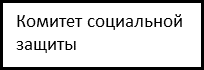 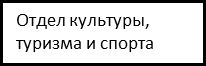 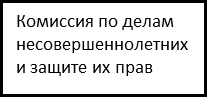 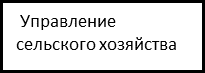 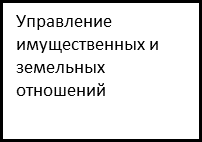 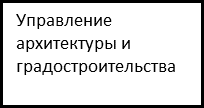 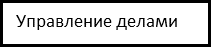 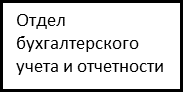 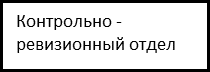 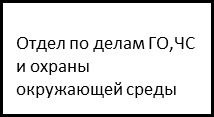 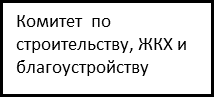 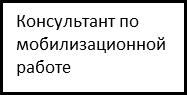 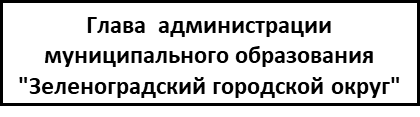 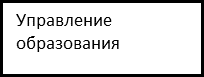 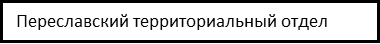 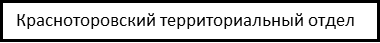 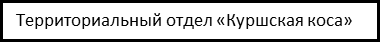 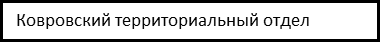 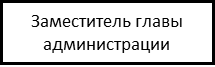 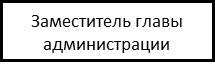 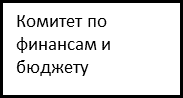 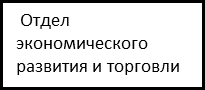 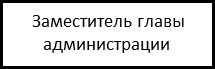 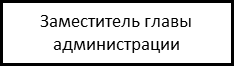 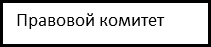 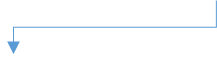 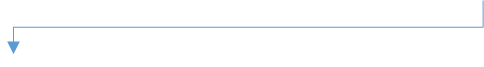 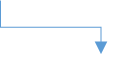 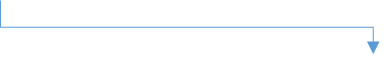 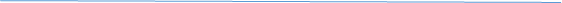 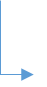 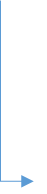 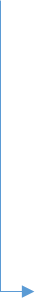 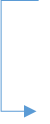 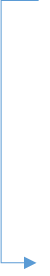 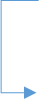 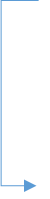 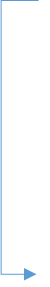 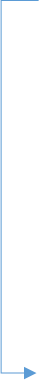 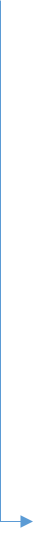 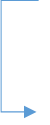 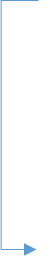 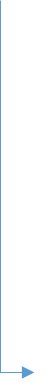 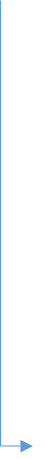 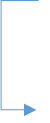 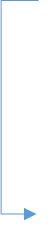 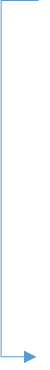 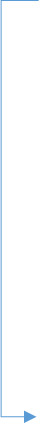 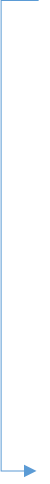 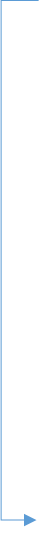 